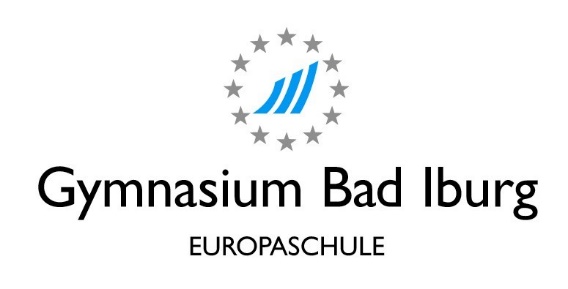 Wahl der zweiten Fremdsprache ab Jahrgang 6 für das Schuljahr 2021/22Vor- und Nachname des Schülers/der Schülerin: 	Aktuelle Klasse:							Zweite Fremdsprache (bitte Zutreffendes ankreuzen): 	Französisch		Latein	Unterschrift/Zeichnung der Erziehungsberechtigten: 		